О внесении изменений в План проведения плановых проверок юридических лиц и индивидуальных предпринимателей  Енисейского управления Федеральной службы по надзору в сфере связи, информационных технологий и массовых коммуникаций на 2021 годВо исполнение требований постановления Правительства Российской Федерации от 30.11.2020 № 1969 «Об особенностях формирования ежегодных планов проведения плановых проверок юридических лиц и индивидуальных предпринимателей на 2021 год, проведения проверок в 2021 году и внесении изменений в пункт 7 Правил подготовки органами государственного контроля (надзора) и органами муниципального контроля ежегодных планов проведения плановых проверок юридических лиц и индивидуальных предпринимателей», в связи с внесением (согласованием) изменений органами прокуратуры в перечень плановых проверок Енисейского управления Роскомнадзора на 2021 год, размещенный в ФГИС «Единый реестр проверок» приказываю:1. Исключить проверку в отношении Общества с ограниченной ответственностью НВП «Нометек» из Плана проведения плановых проверок юридических лиц (их филиалов, представительств, обособленных структурных подразделений) и индивидуальных предпринимателей Енисейского управления Федеральной службы по надзору в сфере связи, информационных технологий и массовых коммуникаций на 2021 год, утвержденного врио руководителя Енисейского управления Федеральной службы по надзору в сфере связи, информационных технологий и массовых коммуникаций от 27.10.2020 (далее – План плановых проверок).2.  Внести изменения в План плановых проверок в части сроков проведения проверок по следующим плановым проверкам:2.1. Муниципальное унитарное предприятие г. Абакана «Информационное радио-телевизионное агентство «Абакан» - определить срок проведения проверки с 04.10.2021 по 15.10.2021.2.2. Филиал акционерного общества «ЭР-Телеком Холдинг» в городе Красноярске - определить срок проведения проверки с 02.11.2021 по 17.11.2021.2.3. Автономное учреждение «Черногорск-Информ» - определить срок проведения проверки с 08.11.2021 по 19.11.2021.2.4. Федеральное государственное бюджетное научное учреждение  «Федеральный исследовательский центр «Красноярский научный центр Сибирского отделения Российской академии наук» - определить срок проведения проверки с 16.11.2021 по 29.11.2021.3. Отделу организационной, правовой работы и кадров в течение 5 рабочих дней внести необходимые изменения в соответствующие разделы Плана плановых проверок, размещенного на официальном сайте Енисейского управления Роскомнадзора в сети Интернет: 24.rkn.gov.ru.4. Контроль за исполнением настоящего приказа оставляю за собой.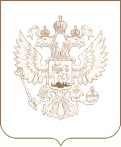 РОСКОМНАДЗОРЕНИСЕЙСКОЕ УПРАВЛЕНИЕ ФЕДЕРАЛЬНОЙ СЛУЖБЫ ПО НАДЗОРУ В СФЕРЕ СВЯЗИ, ИНФОРМАЦИОННЫХ ТЕХНОЛОГИЙ И МАССОВЫХ КОММУНИКАЦИЙПРИКАЗ_________________________                                                                                                    № _______________________КрасноярскРуководитель Управления                                          Н.А. Бурдюкова